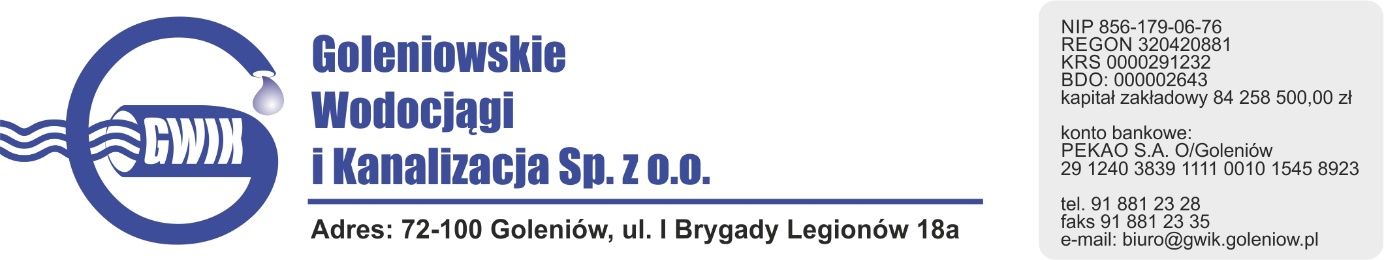 Goleniów, 29.07.2020OGŁOSZENIE O PRZERWIE W DOSTAWIE WODYGoleniowskie Wodociągi i Kanalizacja Spółka z o.o. w Goleniowie informuje, iż w związku z pracami na przyłączu wodociągowym w ul. Kilińskiego w Goleniowie w dniu: 03.08.2020 r. (poniedziałek) zostanie wstrzymana dostawa wody do odbiorców :- Kilińskiego 13, 14, 15, 17Planowane godziny wstrzymania dostawy wody w godzinach od 830 do 1330  Godziny w/w prac mogą ulec zmianie.                                                                                 Przepraszamy za powyższe niedogodności.